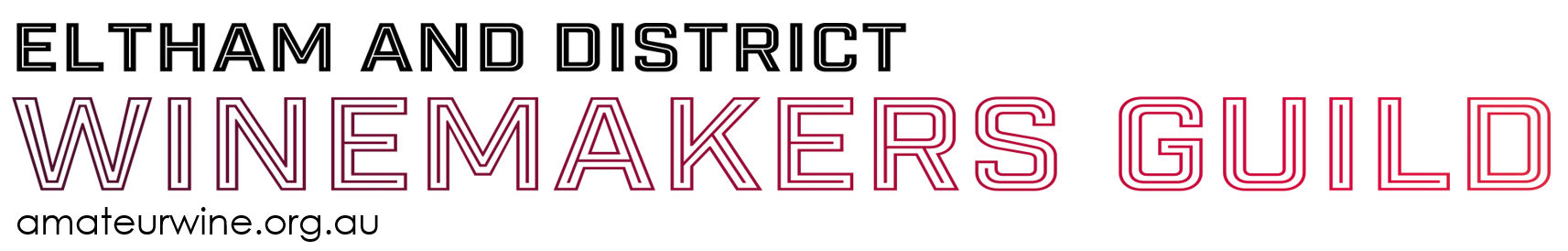 53rd ELTHAM WINE SHOWENTRY FORM 2022 Amateur Section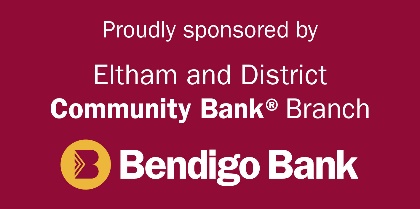 Entry Forms   Scan or Fill Out & Email to: cheers@amateurwine.org.au  Privacy Note: Any email address supplied will only be used for Eltham Winemakers Guild matters and not provided to third partiesAMATEUR EXHIBITOR ENTRY FORM 2022Direct Deposit payment (preferred) I have paid by Electronic Funds Transfer using the reference: ………..…………………………………………………
EFT Payments: Eltham & District Winemakers Guild Inc.    BSB 633000    Account No 150164119 Credit Card paymentI wish to pay by credit card.  Please send me an invoice to my email address   
Privacy Note: Any email address supplied will only be used for Eltham Guild matters and not provided to third partiesDeadline: Please get your entries in by 22nd October 2022Eltham & District Winemakers Guild Award Certificates will be mailed to all Gold, Silver and Bronze award winners.  Wine Show results will be available on the Guild’s website before the end of November.  Entrants will receive an email notification when results are available.Gold and Silver wine bottle stickers are available for sale from the Eltham & District Winemakers Guild for attachment to your wine bottles.For more information email cheers@amateurwine.org.au. IMPORTANT DATES!IMPORTANT DATES!22nd October 2022Last date for receipt of entry form and fees29th October 2022Labels mailed to winemakers11th November 2022Last date for bottles to be delivered20th November 2022Wine Show Public Open Day, Awards Presentation** Subject to Covid Guidelines in force at that timeSpecial Amateur Award 2022Jo Ilian Trophy: Class 11RulesPublished on the website:  amateurwine.org.au/wine-show Surname:Surname:First Name:First Name:Address:Address:Post Code:Post Code:Telephone:Telephone:Mobile:Mobile:Email:Email:Certificate: Certificate: * Name (if different)* Name (if different)* Name (if different)* Name (if different)* Name (if different)* Name (if different)* Name (if different)* Name (if different)Wine Guild Member? (please tick)Wine Guild Member? (please tick)Wine Guild Member? (please tick)  Eltham               Frankston              I do not belong to a wine Guild      Eltham               Frankston              I do not belong to a wine Guild      Eltham               Frankston              I do not belong to a wine Guild      Eltham               Frankston              I do not belong to a wine Guild      Eltham               Frankston              I do not belong to a wine Guild      Eltham               Frankston              I do not belong to a wine Guild      Eltham               Frankston              I do not belong to a wine Guild    Class CodeDescription (Predominant Components)Description (Predominant Components)Description (Predominant Components)Description (Predominant Components)Year of VintageYear of VintageRegionFeesOffice Use$ 8$ 8$ 8$16$ 8$24$ 8$32$ 8$40$ 8$48$ 8$56$ 8$64$ 8$72$ 8$80$ 8$88$ 8$96Sub Total$Public Entry Tickets @ $15 each (includes tasting glass)Note: Cost of Wine Show Entry is $20 on the public dayPublic Entry Tickets @ $15 each (includes tasting glass)Note: Cost of Wine Show Entry is $20 on the public dayPublic Entry Tickets @ $15 each (includes tasting glass)Note: Cost of Wine Show Entry is $20 on the public dayPublic Entry Tickets @ $15 each (includes tasting glass)Note: Cost of Wine Show Entry is $20 on the public dayPublic Entry Tickets @ $15 each (includes tasting glass)Note: Cost of Wine Show Entry is $20 on the public day No.  No. $    Results books at $10 eachResults books at $10 eachResults books at $10 eachResults books at $10 eachResults books at $10 each No. No.$TOTAL$GRAPE WINE CLASSESGRAPE WINE CLASSESCOUNTRY WINE, MEAD, CIDER & KOMBUCHA CLASSESCOUNTRY WINE, MEAD, CIDER & KOMBUCHA CLASSESRed Grape WinesRed Grape WinesCountry WinesCountry WinesClass 1Shiraz CurrentClass 40Berry WineClass 2Shiraz PreviousClass 41Stone Fruit WineClass 3Cab Sauvignon or Cab Franc CurrentClass 42Herb, Grain, Flower or VegClass 4Cab Sauvignon or Cab Franc PreviousClass 43Other Country Fruit WineClass 5Merlot CurrentClass 44Fortified Country WineClass 6Merlot PreviousClass 45Sparkling Country WineClass 7Pinot Noir CurrentClass 50LiqueurClass 8Pinot Noir PreviousMeadsMeadsClass 9All Blended Reds CurrentClass 60Mead MetheglynClass 10All Blended Reds PreviousClass 61Mead Joes Ancient OrangeClass 11Less Common Varieties PreviousClass 62Mead MelomelClass 12Less Common Varieties CurrentClass 63Sparkling MeadClass 13Rose Any VarietyClass 64Traditional MeadWhite Grape WinesWhite Grape WinesClass 65Other MeadsClass 20Riesling Traminer Pinot GrisClass 60Mead MetheglynClass 21Chardonnay CurrentKombuchasKombuchasClass 22Chardonnay PreviousClass 80Kombucha UnflavouredClass 23Less Common White VarietiesClass 81Kombucha InfusedClass 24All Blended WhitesClass 82Kombucha JunRed or WhiteRed or WhiteCidersCidersClass 30Sweet Grape Wine StillClass 70Cider Sweet SparklingClass 31Sparkling Grape WineClass 71Cider Dry SparklingClass 32Fortified Grape WineClass 72Cider Sweet StillClass 73Cider Dry Still